The horse was domesticated in ___4000____ BCE.The horse was estimated to be pulling the cart in ______3000_______BCE.The war chariot was invented in ______1800____ BCE.The Draft Horses: large thick horses that can carry large loadsMain Work: is on a farm or pulling heavy rail carsBreeds: Clydesdale, Shire, BelgianThe Light Carriages Horses: light boned horses good for long distance travelMain Work: Pleasure DrivingBreeds: Hackney Horse, Quarter Horse, Standardbred HorseThe Pony Carriage Horses: pony sized horses Main Work: Pleasure and competition drivingBreeds: Welsh Pony, Haflinger, Miniature PonyMultiple Hitch:Four in Hand: 4 horses (2 in the back and 2 in the front)Unicorn: 2 horses in the back and 1 in the frontTandem: 1 horse or pony in front of anotherPair: 2 horses side by sideDriving Competitions:Harness Racing used which breed?: Standardbred HorsesTrue or False?: Carriage Pleasure Driving is only open to certain breeds.3 Day Driving Trials Includes:DressageMarathonCone DrivingList some Do’s and Don’ts:DO: The harness and cart fit your horse or pony properly, know what to do in case of an accident, emergency, or the unexpected, drive safely, make sure your horse or pony is properly trained to pull a cart.DON”T: Forget to check harness, cart, and most important horse or pony soundness, work our equine if they are unfit to work, sick, or lame, drive in the dark or poor visibility areas on public roads, take unnecessary risks, get careless about safety.Head Pieces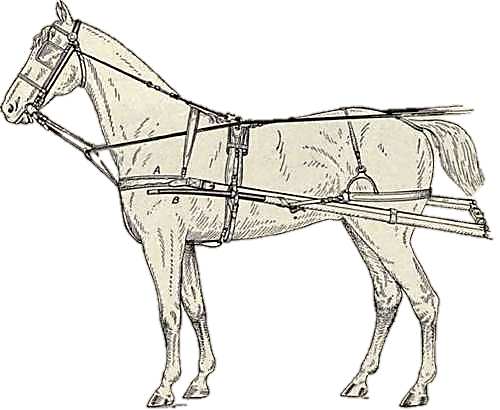 Body PiecesRump PiecesHow to Harness a Horse:Separate Harness into 3 sectionsSaddle Pad, Girth, Crupper, Hip Strap, and BreechingNeck Strap, Breast Collar, and TracesBridle and ReinsCommon Bits:Liverpool: Most common of all driving bits and very versatile bit that rein placement can be adjusted for minimum or maximum pressure on the mouth.Butterfly: Common Bit type because of varying mouth pieces. Not as popular because it is not as adjustable for rein placement.Common Types of Carts:Meadowbrook:  2   wheelsLight weight, inexpensive and most comfortable cart for daily use.Road Cart: 2 wheelsLight weight, inexpensive, and is considered a common utilitarian cart.Dog Cart: 2 or 4 wheelsCarries up to 4 people and used for country driving, driving tandem or four in hand. Were thought of as utilitarian carts now used as show carts.Label the Cart Parts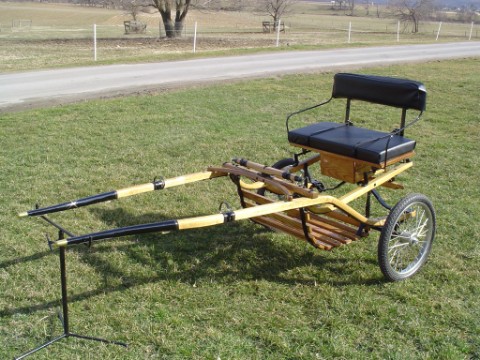 Common Harness Functions:Bridle, Headpieces, and Reins: Help direct and turn the horse and cart.Body Pieces:Saddle: Helps support the shaftsBreast Collar: what the animal pushed against to pull the cart forewordGirth: Holds the saddle in placeTraces: Connect the breast collar to the cartRump Pieces:Crupper: Restricts the saddle from sliding up on the horses neckBreeching: When stopping, it keeps the cart from bumping the horse in the rumpWhen training your horse how to drive Safety  is number 1!!!1st step in training your horse how to drive is: Ground DrivingGround Driving is walking a distance behind them so that they begin to learn walking foreword without you next to them leading them.It’s important to work both the Walk and Trot gait.Recommended cues are:Walk Foreword: “Walk”		Halt: “Whoa”Turn Right: “Ha”			Turn Left: “Ge”What is the second step in training your horse how to drive: Full Harness and Training ToolsOnce you are comfortable working in the harness, begin hooking them up to training tools.Examples are: Log,  Small Tire, PVC PipeWhat is the third step in training your horse how to drive: Ground Driving while Hooked to the CartBefore initially hooking the cart to the horse you can help get them used to the shafts by placing two PVC Pipes where the shafts would go.Do NOT immediately get into the cart on your first hook up.What is the fourth step in training your horse how to drive: Drive while in the CartMake sure you are NOT Alone when getting in the cart for the first time.Do NOT be afraid To Ask for Help!!!!!Driving can be VERY dangerous to you and your horse so it is important to work Slowly, Carefully, and most importantly SAFELY.